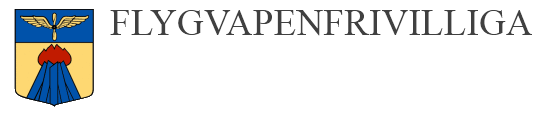 Verksamhetsplan 2018Flygvapenfrivilliga Region VästInnehållInledning, syfte och målStyrelsearbeteUngdomsverksamhetVuxenutbildningMedlemsaktiviteterRepresentationInledning, syfte och målFlygvapenfrivilliga Region Väst är en stark, bred och inspirerande förening. Vårt flaggskepp är idag den väl fungerande ungdomsverksamheten som vi år efter år genomför med bravur enligt vårt uppdrag från Försvarsmakten. Antalet ungdomar som är intresserade av oss överstiger flerfaldigt det antal vi har möjlighet att ta emot och utbilda på Sommarkursen. På god väg framåt är medlemsaktiviteterna. Under 2017 återupplivades denna verksamhet i syfte att skapa ett livslångt medlemskap och god gemenskap i föreningen. Under 2018 ska medlemsaktiviteterna byggas ut ytterligare, kvaliteten ska säkerställas och att genomföra aktiviteter ska bli rutin. Under 2017 har signaler sänts att det kan bli aktuellt med att FVRF arbeta med befattningar i Flygvapnets insatsorganisation. Därför måste vi vara beredda att utbilda vår och andras personal till lämplig kompetens enligt eventuella uppdrag. Dessutom ska vi fortsätta att anordna väl genomförda vuxenutbildningar enligt Försvarsmaktens uppdrag.2018 kommer bli ett år av befästande, byggande och framåtanda i vår region. Syftet med denna verksamhetsplan är att konkretisera vilken verksamhet  FVRF-V ska fokusera på under kommande verksamhetsår, vilket underlättar för styrelsens arbete. Genomgripande mål för FVRF-V ska under kommande år vara:All verksamhet ska följa Försvarsmaktens värdegrund. All verksamhet ska ha god kvalitet.Vi ska vara den främsta regionen inom Flygvapenfrivilliga.StyrelsearbeteIngen förening kan skapa verksamhet utan en väl fungerande styrelse som samordnar, delegerar och verkställer. Styrelsen är av regionårsmötet ansvarig för att i största möjliga mån genomföra verksamheten enligt denna Verksamhetsplan. Men det kräver också att styrelsens ledamöter är villiga att diskutera, är drivande med nya idéer och kan arbeta tillsammans med andra. Styrelsens arbete pågår mellan styrelsemötena. Styrelsen ska även arbeta för att föra fram regionens talan i olika sammanhang. FVRF-V Regionstyrelse ska under kommande verksamhetsår:Ha god samordning och samarbeteArbeta mellan styrelsemötenaArbeta för att förverkliga denna verksamhetsplanUngdomsverksamhetUngdomsverksamheten i FVRF-V ska under kommande verksamhetsår fortsätta präglas av professionalitet, kvalitet och Försvarsmaktens värdegrund. Vi ska upprätthålla kvaliteten i ungdomsverksamheten trots Riksförbundets beslut om upphävande av GK. Vi ska fortsätta delta i Rikshemvärnschefens Ungdomstävling, ungdomstävlingen hos Kaitseliit Noored Kotkad och utbytet med Royal Air Force Air Cadets. Vi ska även sträva efter att vara bäst i nämnda sammanhang. Vi ska även delta i Air Camp. Instruktörerna i ungdomsverksamheten ska fortsätta kompetensutvecklas, både genom kurser och stöttning. Vi ska även ta hand om våra instruktörer samt ta tillvara deras erfarenheter för att förbättra verksamheten. FVRF-V ska under kommande verksamhetsår:Genomföra terminsbunden verksamhet enligt FVRF RFS RIL 2018.Genomföra Vinterkurs enligt FVRF RFS RIL 2018.Genomföra SK enligt FVRF RFS RIL 2018.  Delta i Rikshemvärnschefens ungdomstävling på HvSS.Delta i ungdomstävlingen hos Kaitseliit Noored Kotkad i EstlandDelta i utbytet med Royal Air Force Air Cadets i Storbritannien. Delta i Air Camp. Genomföra två instruktörsträffarVuxenutbildningFVRF-V ska under kommande verksamhetsår möjliggöra för de vuxna medlemmarna att delta i olika utbildningar, både inom FVRF, andra FFO och inom FM. Utbildningarna ska öka kompetensen hos deltagarna samt skapa resurser för FVRF-V till framtida verksamhet. FVRF-V ska prioritera att eventuellt utbilda personal mot befattningar i Försvarsmakten samt på uppdrag med egen utbildad personal kunna besätta sådana befattningar. FVRF-V ska även genomföra vuxenutbildningar enligt Riksförbundets riktlinjer med god kvalitet.   FVRF-V ska under kommande verksamhetsår:Eventuellt utbilda personal mot befattningar i FM samt besätta sådana befattningarMöjliggöra för medlemmar att delta på utbildningar anordnade av FVRF, andra FFO och eventuellt FM. Genomföra Military Weekend enligt FVRF RFS RIL 2018.Genomföra annan vuxenutbildning enligt FVRF RFS RIL 2018. MedlemsaktiviteterFVRF-V ska under kommande verksamhetsår fortsätta utöka antalet och kvaliteten på medlemsaktiviteterna. Alla aktiviteter ska fortsätta präglas av vänskaplighet och Försvarsmaktens värdegrund. Aktiviteterna ska vara tillgängliga för alla medlemmar i FVRF-V samt i så stor utsträckning som möjligt även öka allmänbildningen hos deltagarna.FVRF-V ska under kommande verksamhet:Besöka FV Huvudflygdag på LSS Uppsala 25 augustiGenomföra traditionell julövning för alla medlemmarSträva efter att anordna minst två andra medlemsaktiviteter under åretRepresentationFVRF-V ska synas och höras på så många platser som möjligt för reklam och representation. Vi ska synas i sociala medier, vanliga medier och internet för att information om oss och vår verksamhet ska vara tillgänglig för våra medlemmar och för dem som är intresserade av oss. Regionens medlemmar bör sträva efter att i lämpliga sammanhang sprida kunskap erhållen i vår verksamhet och vara stolta nog att berätta för andra om oss. Vi ska också sträva efter att finnas representerade i Riksförbundets alla beslutande, verkställande och vägledande institutioner.  Vi bör även vara representerade i lämpliga sammanhang utanför FVRF. FVRF-V ska under kommande verksamhetsår:Ha en aktiv och informativ hemsidaHa en aktiv, informativ och allmänbildande facebooksida. Ha minst en artikel om vår verksamhet i varje utgåva av medlemstidningen. Ha minst två representanter i FVRF UngdomsrådHa minst en representant i AG UngdomHa minst en representant i AG InstruktörHa minst en representant i RiksförbundsstyrelsenHa full bemanning på FVRF RiksförbundsstämmaSträva efter att minst en medlem i regionen arbetar på FVRF kansli.Bli medlem i FOS Skaraborg